Instituto Nacional de Traumatologia e Ortopedia Mestrado em Ciências Aplicadas ao Sistema Musculoesquelética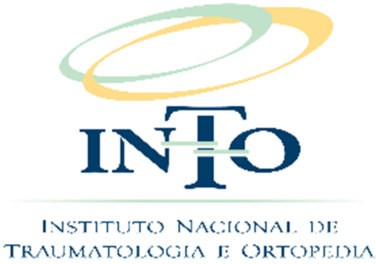 Ficha de avaliação curricular – Processo Seletivo 2023Nome do candidato:Obs: Listar o que foi solicitado considerando a pontuação máxima e enviar os  comprovantes na ordem em que foram listados.CritérioPontuação MáximaPontosIniciação científica  (IC)   oficial   ouPIBICIniciação científica  (IC)   oficial   ouPIBICIniciação científica  (IC)   oficial   ouPIBICIniciação científica  (IC)   oficial   ouPIBIC2 	pontosExperiência profissional em cargo denível superior na área de interesseExperiência profissional em cargo denível superior na área de interesseExperiência profissional em cargo denível superior na área de interesseExperiência profissional em cargo denível superior na área de interesse3 	pontosArtigo completo em revista indexadaArtigo completo em revista indexadaArtigo completo em revista indexadaArtigo completo em revista indexada6 	pontosArtigo em revista não indexadaArtigo em revista não indexadaArtigo em revista não indexadaArtigo em revista não indexada3 	pontosCapítulos de livros publicadosCapítulos de livros publicadosCapítulos de livros publicadosCapítulos de livros publicados3 	pontosApresentação oral em evento científicoApresentação oral em evento científicoApresentação oral em evento científicoApresentação oral em evento científico3 	pontosResumo	publicado	em	anais	de eventos científicos*(Deve ser anexada a ficha catalográfica dos anais e certificados de apresentação, além da página depublicação do resumo)Resumo	publicado	em	anais	de eventos científicos*(Deve ser anexada a ficha catalográfica dos anais e certificados de apresentação, além da página depublicação do resumo)Resumo	publicado	em	anais	de eventos científicos*(Deve ser anexada a ficha catalográfica dos anais e certificados de apresentação, além da página depublicação do resumo)Resumo	publicado	em	anais	de eventos científicos*(Deve ser anexada a ficha catalográfica dos anais e certificados de apresentação, além da página depublicação do resumo)2 	pontosTrabalho completo publicado em anais de eventos científicos*(Deve ser anexada a ficha catalográfica dos anais e certificados de apresentação, além da página depublicação do resumo)Trabalho completo publicado em anais de eventos científicos*(Deve ser anexada a ficha catalográfica dos anais e certificados de apresentação, além da página depublicação do resumo)Trabalho completo publicado em anais de eventos científicos*(Deve ser anexada a ficha catalográfica dos anais e certificados de apresentação, além da página depublicação do resumo)Trabalho completo publicado em anais de eventos científicos*(Deve ser anexada a ficha catalográfica dos anais e certificados de apresentação, além da página depublicação do resumo)3 	pontosParticipação em eventos científicosParticipação em eventos científicosParticipação em eventos científicosParticipação em eventos científicos2 	pontosPalestrante em eventos nacionais ouinternacionaisPalestrante em eventos nacionais ouinternacionaisPalestrante em eventos nacionais ouinternacionaisPalestrante em eventos nacionais ouinternacionais3 	pontosPatentePatentePatentePatente4 	pontosCursos em áreas afins*(Carga horária mínima de 8h)Cursos em áreas afins*(Carga horária mínima de 8h)Cursos em áreas afins*(Carga horária mínima de 8h)Cursos em áreas afins*(Carga horária mínima de 8h)2 	pontosPós-graduação lato-sensu em áreas afinsPós-graduação lato-sensu em áreas afinsPós-graduação lato-sensu em áreas afinsPós-graduação lato-sensu em áreas afins1 	pontosPrêmios e títulos em áreas afinsPrêmios e títulos em áreas afinsPrêmios e títulos em áreas afinsPrêmios e títulos em áreas afins1 	pontos